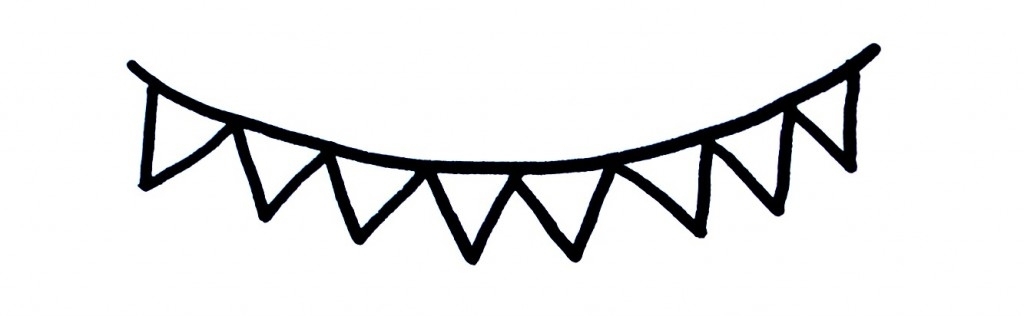 Messick’s MessagesAugust 29-Sept. 2, 2022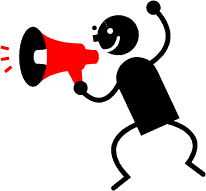 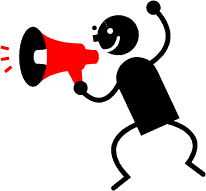           Important DatesAugust 30: Curriculum Night @ 5:30Sept. 5: Labor Day holidaySept. 28: Fall picturesOct.21: Pumpkin Patch field trip (more info. coming)Language Arts Skills for Lesson 1*Sounds /s/, /m/, /a/, & /t/*Compare & Contrast*Character*Forming letters l, t, *Writing left to right, top to bottom*Vocabulary: jitters, besides, act, too, stinks,                     rather, again, fair, minute, poor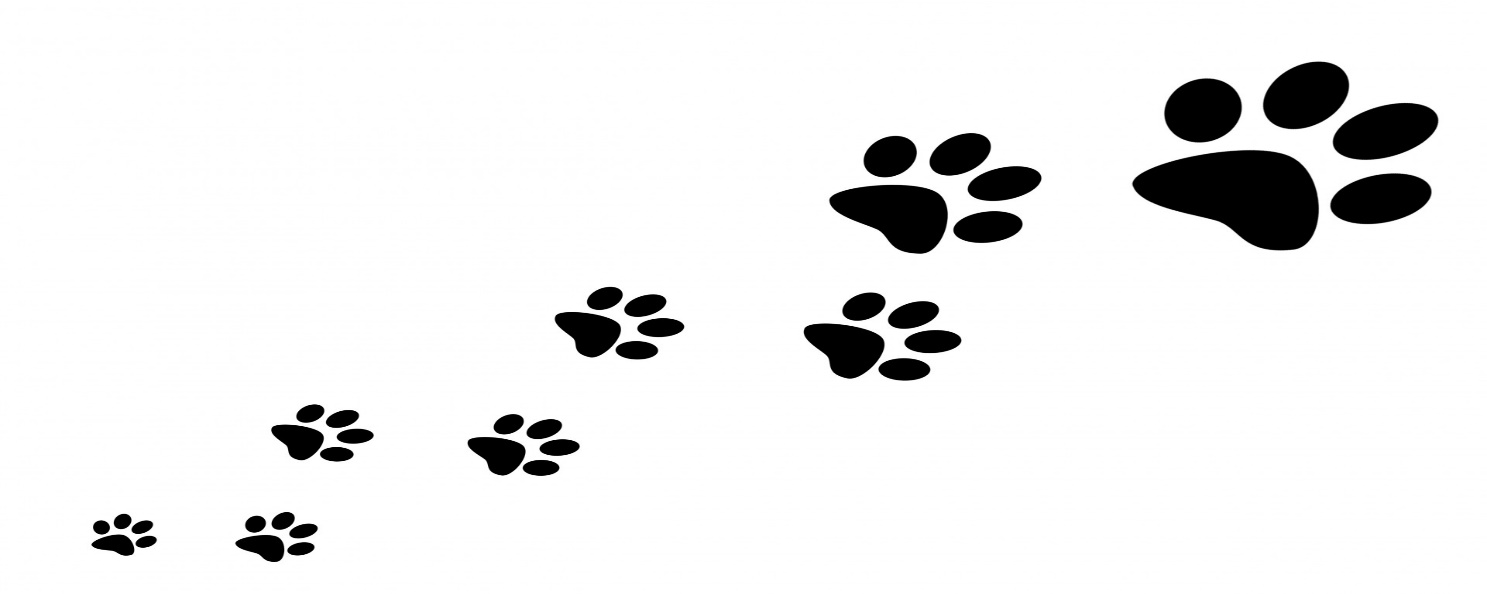 